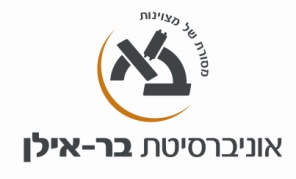 תאריך עדכון:7/16 שם ומספר הקורס: שיטות וכלי מחקר 55-009-05שם המרצה: ד"ר שגית שילה-לויןסוג הקורס: שיטות וכלי מחקרשנת לימודים: תשע"ז                  סמסטר:  א+ב                           היקף שעות:  3 ש"שאתר הקורס באינטרנט: http://lemida.biu.ac.ilכתובת מייל של המרצה: sagitlevin@gmail.com        מטרות הקורס:במהלך הקורס יכירו הסטודנטים מושגים בשיטות מחקר: ילמדו כיצד לנסח שאלות והשערות מחקר, כיצד לבחור מדגם מתאים, כיצד לתכנן את ההליך המחקרי, כיצד לבנות שאלונים או מניפולציות מתאימות ועוד. בנוסף, ירכשו הסטודנטים כלי חשוב לניתוח ממצאי המחקר, ויכירו את תוכנת ה SPSS. ב. תוכן הקורס:במהלך הקורס יידונו הנושאים העיקריים הקשורים בעבודת המחקר המדעי, וילמדו תהליכי תכנון ובצוע המחקר. בקורס ישולבו תרגולים, לימוד תוכנת SPSS , כאשר הדגש הוא על ניתוח ויישום החומר התיאורטי.מהלך השיעורים: הרצאה פרונטלית ותרגילים נלוויםהרצאות:הקדמה: השיטה המדעית, התיאוריה המדעיתחיפוש במאגרי מידעבעיות, שאלות והשערות מחקרהגדרות משתנים: משתנה תלוי / בלתי תלוימשתני ייחוסי / מתופעלהגדרות אופרציונליות + נומינליותסולמות מדידהדגימהמהימנות כלי מדידהתוקף כלי מדידהמערכי מחקרמחקרי סקרהשאלון: סולמות ואינדקסיםבניית שאלותמחקרי ניסוי: מאפיינים ושיקולים בבניית ניסוישליטה בשונויותתוקף הניסוי ואיומים על סוגי התוקף השוניםמערכי ניסויתרגולים - SPSS:חזרה על סטטיסטיקה תיאוריתהיכרות עם תוכנת ה SPSSבניית קובץ נתוניםטרנספורמציות: ComputeRecodeCount התפלגות שכיחויות Frequenciesביצוע פרוצדורות על חלקי מדגם: Select casesSplit fileמהימנות אלפא קרונבך Reliabilityחזרה על סטטיסטיקה היסקית – התאמת שאלת המחקר לניתוח הסטטיסטיניתוחים סטטיסטיים: מתאמי ספירמן Non Par Corr ופירסון Correlationמבחני t-test למדגמים תלויים Paired Samples ובלתי תלויים Independentניתוח שונות חד כיווני One Way ANOVA + ניתוחי המשך Post Hocניתוח שונות דו כיווני Two Ways ANOVAמבחן חי בריבוע לאי תלות Crosstabsג. חובות הקורס:     דרישות קדם: סטטיסטיקה א'+ב' חובות: ציון עובר (60) בכל אחד משני המבחנים מרכיבי הציון הסופי (ציון מספרי):35% מבחן בסוף סמסטר א (SPSS)65% מבחן בסוף השנה (שיטות מחקר)ו. ביבליוגרפיה: (חובה/רשות)   חוברת הקורס- חובה   ספרי עזר מומלצים:אליס, ש., ביית-מרום, ר., ספורטה, קלי. (2005).  שיטות מחקר במדעי החברה: עקרונות המחקר וסגנונותיו,  יחידה  6. האוניברסיטה הפתוחה.  בייט-מרום, ר. (2001). שיטות מחקר במדעי החברה: עקרונות המחקר וסגנונותיו, יחידות 1-3 (מהדורה שניה), כרכים 1-3. האוניברסיטה הפתוחה.  ביית-מרום, ר., גורדוני, ג. וצמח, מ. (2009). שיטות מחקר במדעי החברה: עקרונות המחקר וסגנונותיו. יחידה 5. האוניברסיטה הפתוחה.  שריד, מ., ושריד, י. (2006). המדריך העברי למשתמש בתוכנת Spss for Windows. הוצאת מכון שריד – שרותי מחקר והדרכה בע"מ.